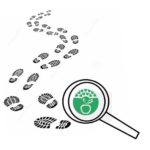 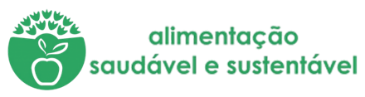 Na minha casa não desperdiçamos alimentos!E agora…Deixa-nos a tua receitaRECEITA 1º dia        Pudim de pão Ingredientes: pão (250g); ovos (4/5 unid); açúcar (250g); leite (450ml); caramelo líquidoProcedimentos:Barrar a forma com o caramelo e pré-aquecer o forno a 180 graus.Colocar todos os ingredientes no liquidificador durante 2/3 minutos. Colocar a mistura na forma e levar ao forno (em banho maria) por aproximadamente 40 minutos, ou até a parte de cima ficar dourada/acastanhada.Retirar do forno e deixar arrefecer bem antes de desenformar.Desenformar num prato/travessa à sua escolha.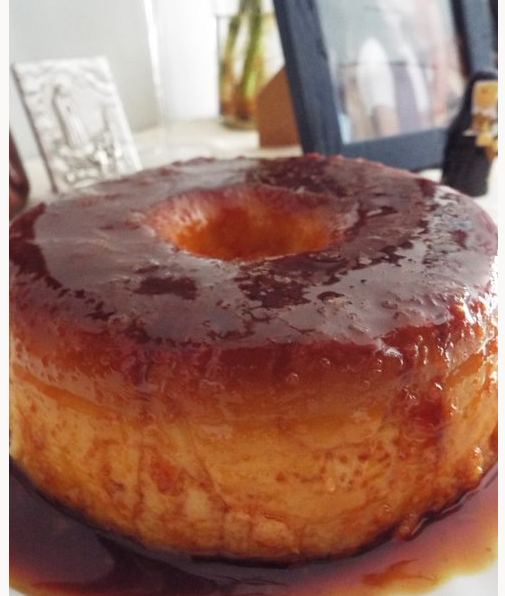 Deixar no frigorífico, no mínimo, 2horas.Imagens da receita concluída:RECEITA 2º dia        Bolinhas de borregoIngredientes: Borrego (300G) , cebola ( 80g), 3 dentes de alho, salsa (q.b), 2 ovos, pão ralado (q.b), farinha (q.b), salsa (q.b), Sal (q.b) e paprika (q.b).Procedimentos: Comece por desfiar as sobras de borrego. Em seguida pique a cebola, o alho e a salsa.Faça um refogado com a cebola e o alho e em seguida junte o borrego desfiado, tempere com sal, paprika e a salsa picada.Deixe arrefecer tudo e junto 1 ovo e farinha até dar liga. Faça as bolinhas com o preparado anterior, empane em farinha, ovo e pão ralado e frite em óleo bem quente. Imagens da receita concluída: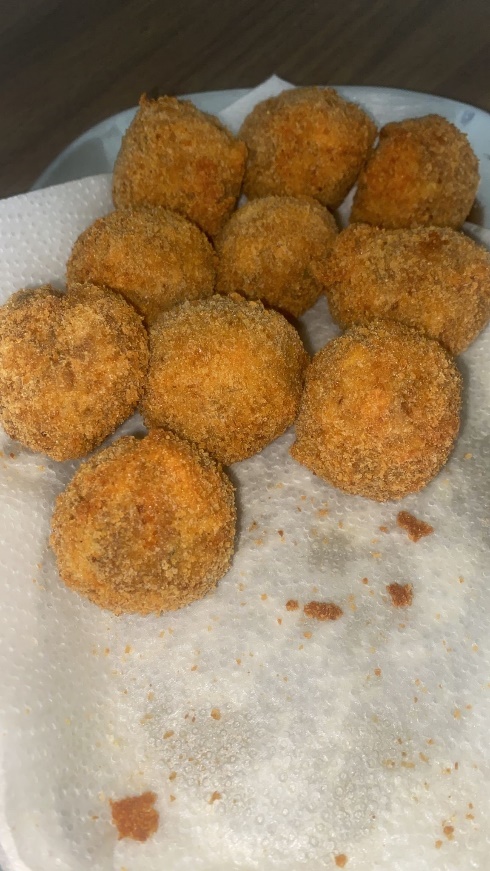 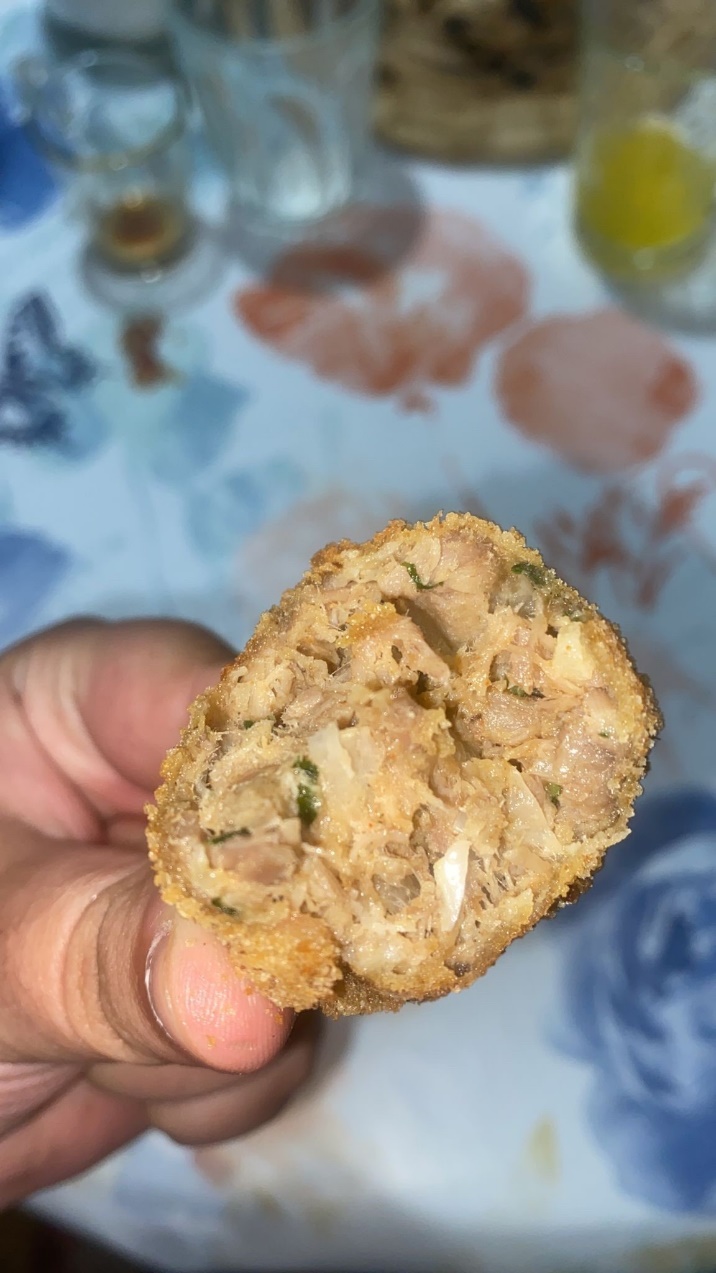 RECEITA 3º dia        Chips de batataIngredientes: Cascas de batata (280g), óleo (q.b), sal (q.b).Procedimentos: Comece por lavar muito bem as cascas de batata. Em seguida, corte-as no tamanho desejado. Frite-as em óleo bem quente, até atingirem a crocância desejada. Tempere com sal a gosto e deixe escorrer bem sobre papel de cozinha.Imagens da receita concluída: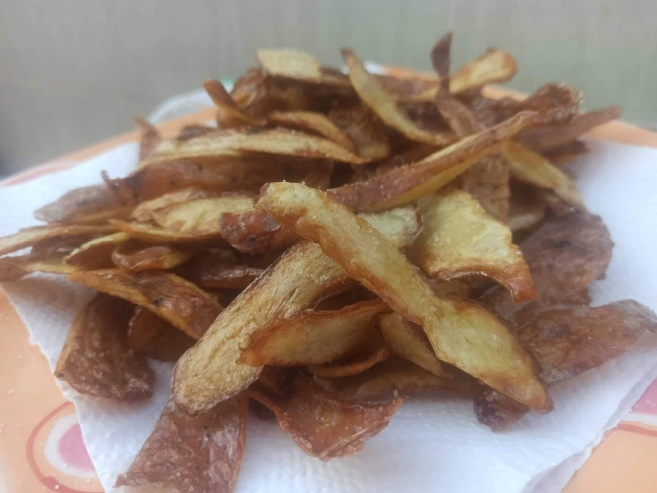 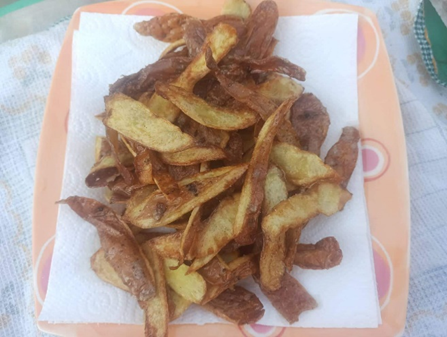 	Tabela de registos 	Tabela de registos Dia 1PESO DO DESPERDÍCIO DIA 1Registo em peso de alimentos desperdiçados durante a preparação das refeições (ex: quando preparam uma sopa, pesar o as partes dos legumes descartados, cascas, raízes, etc.)225g de pão Após a refeição verificar se a mesma foi consumida na sua totalidade. Registo em peso.0gDia 2PESO DO DESPERDÍCIO DIA 2Registo em peso de alimentos desperdiçados durante a preparação das refeições (ex: quando preparam uma sopa, pesar o as partes dos legumes descartados, cascas, raízes, etc.)300g de borrego assadoApós a refeição verificar se a mesma foi consumida na sua totalidade. Registo em peso.0gDia 3PESO DO DESPERDÍCIO DIA 3Registo em peso de alimentos desperdiçados durante a preparação das refeições (ex: quando preparam uma sopa, pesar o as partes dos legumes descartados, cascas, raízes, etc.)280g de cascas de batataApós a refeição verificar se a mesma foi consumida na sua totalidade. Registo em peso.0g